Отчёт о проведении Всероссийской акции «День доброй воли»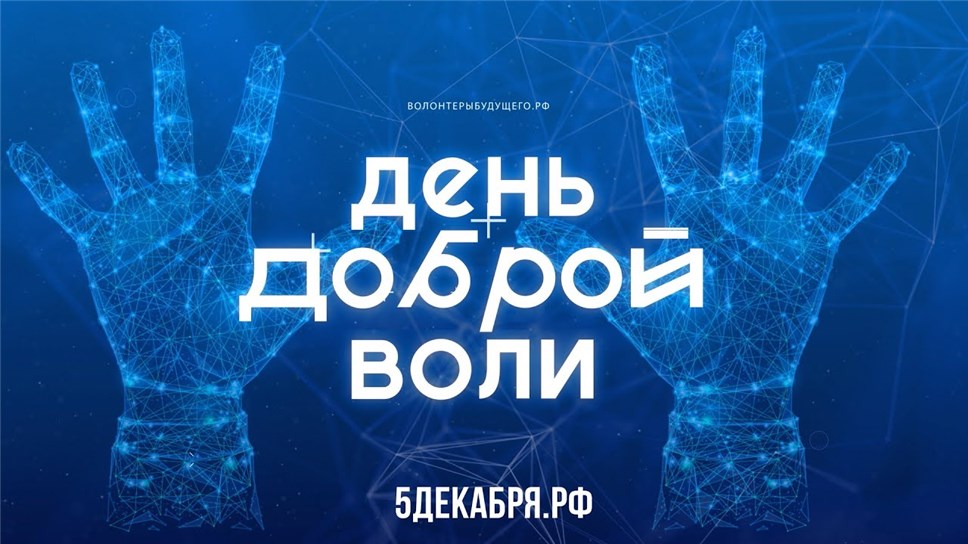          5 декабря 2020 года ГБОУ СО «Екатеринбургская школа № 2» приняла участие во Всероссийской акции «День доброй воли», приуроченной к Международному дню добровольцев».       Акция проводилась в 4-8  классах, посредством проведения познавательных уроков, направленных на формирование позитивного отношения к гражданской активности, ознакомление с добровольческой деятельностью, освящение социальных проектов и инициатив («Развитие волонтёрского движения как средство формирования гражданского самосознания в условиях детской общественной организации»)         При подготовке уроков использовались методические материалы по проведению тематических уроков о добровольчестве и благотворительности в образовательных организациях, а также федеральные программы и документальный фильм «Волонтёры будущего». Обучающиеся просмотрели фильм про волонтёров, обсудили свои возможности стать активным добровольцем. Распространили  листовки  среди обучающихся и педагогов         В рамках урока обучающиеся  были проинформированы о возможностях Федеральной программы по развитию детского добровольчества «Ты решаешь!» и информационного портала «Добровольцы России», формирование о которых размещена на официальных сайтах.  Волонтёры школы подготовили стенд о добровольческом деле.    